АДМИНИСТРАЦИЯ КАМЫШЛОВСКОГО ГОРОДСКОГО ОКРУГАП О С Т А Н О В Л Е Н И Еот 20.05.2021 N 340Об утверждении Положения о создании условий для осуществления присмотра и ухода за детьми, содержания детей в образовательных организациях, реализующих основную образовательную программу дошкольного образования на территории Камышловского городского округаВ соответствии с Федеральным законом Российской Федерации от 29 декабря 2012 г. № 273-ФЗ «Об образовании в Российской Федерации», Федеральным законом от 6 октября 2003 г. № 131-ФЗ «Об общих принципах организации местного самоуправления в Российской Федерации», Постановлением Главного государственного санитарного врача Российской Федерации от 28.09.2020 № 28 «Об утверждении Санитарных правил СП 2.4.3648-20 «Санитарно-эпидемиологические требования к организациям воспитания и обучения, отдыха и оздоровления детей и молодежи», Приказом Министерства Просвещения Российской Федерации от 31 июля 2020 года № 373 «Об утверждении Порядка организации и осуществления образовательной деятельности по основным общеобразовательным программам - образовательным программам дошкольного образования», руководствуясь Уставом Камышловского городского округа, администрация Камышловского городского округаПОСТАНОВЛЯЕТ:1. Утвердить Положение о создании условий для осуществления присмотра и ухода за детьми, содержания детей в образовательных организациях, реализующих основную образовательную программу дошкольного образования на территории на территории Камышловского городского округа (прилагается).2. Комитету по образованию, культуре, спорту и делам молодежи администрации Камышловского городского округа (Кузнецова О.М.):2.1. В деятельности по созданию условий для осуществления присмотра и ухода за детьми, содержания детей в муниципальных образовательных организациях руководствоваться Положением о создании условий для осуществления присмотра и ухода за детьми, содержания детей в образовательных организациях, реализующих основную образовательную программу дошкольного образования на территории Камышловского городского округа, утвержденным настоящим постановлением.2.2. Довести до сведения руководителей подведомственных муниципальных образовательных организаций настоящее постановление для принятия его к руководству и исполнению.3. Настоящее постановление разместить на официальном сайте Камышловского городского округа в информационно-телекоммуникационной сети «Интернет».4. Контроль за исполнением настоящего постановления возложить на заместителя главы администрации Камышловского городского округа          Соболеву А.А.ГлаваКамышловского городского округа                                               А.В. ПоловниковУТВЕРЖДЕНО постановлением администрации Камышловского городского округа от 20.05.2021  года № 340«Об утверждении Положения о создании условий для осуществления присмотра и ухода за детьми, содержания детей в образовательных организациях, реализующих основную образовательную программу дошкольного образования на территории Камышловского городского округа»Положение о создании условий для осуществления присмотра и ухода за детьми, содержания детей в образовательных организациях, реализующих основную образовательную программу дошкольного образования на территории Камышловского городского округа1 Общие положения1.1. Положение о создании условий для осуществления присмотра и ухода за детьми, содержания детей в образовательных организациях, реализующих основную образовательную программу дошкольного образования на территории Североуральского городского округа (далее - Положение), разработано в соответствии с пунктом 3 части 1 статьи 9 Федерального закона от 29.12.2012 № 273-ФЗ «Об образовании в Российской Федерации», Постановлением Главного государственного санитарного врача Российской Федерации от 28.09.2020 № 28 «Об утверждении Санитарных правил СП 2.4.3648-20 «Санитарно-эпидемиологические требования к организациям воспитания и обучения, отдыха и оздоровления детей и молодежи», Приказом Министерства Просвещения Российской Федерации от 31 июля 2020 года № 373 «Об утверждении Порядка организации и осуществления образовательной деятельности по основным общеобразовательным программам - образовательным программам дошкольного образования».1.2. Положение регламентирует деятельность образовательных организаций по осуществлению присмотра и ухода за детьми, содержанию детей в образовательных организациях, реализующих образовательные программы дошкольного образования (далее - образовательные организации).2. Организация осуществления присмотра и ухода за детьми2.1. Присмотр и уход за детьми - это комплекс мер по организации питания и хозяйственно-бытового обслуживания детей, обеспечению соблюдения ими личной гигиены и режима дня без реализации основной общеобразовательной программы дошкольного образования.2.2. Присмотр и уход за детьми, содержание детей осуществляется в организациях, осуществляющих образовательную деятельность по образовательным программам дошкольного образования (Приложение 1).Присмотр и уход за детьми может осуществляться в организациях, осуществляющих образовательную деятельность по образовательным программам дошкольного образования, в режиме кратковременного пребывания.2.3. Образовательная организация обеспечивает присмотр и уход за детьми, содержание детей в возрасте от двух месяцев (при наличии условий) до прекращения образовательных отношений.2.4. В образовательной организации могут быть организованы:а) группы для детей раннего возраста без реализации образовательной программы дошкольного образования, обеспечивающие развитие, присмотр, уход и оздоровление воспитанников в возрасте от 2 месяцев до 3 лет;б) группы по присмотру и уходу без реализации образовательной программы дошкольного образования для воспитанников в возрасте от 2 месяцев до 7 лет. В группах по присмотру и уходу обеспечивается комплекс мер по организации питания и хозяйственно-бытового обслуживания детей, обеспечению соблюдения ими личной гигиены и режима дня.2.5. В группы могут включаться как воспитанники одного возраста, так и воспитанники разных возрастов (разновозрастные группы).Подбор контингента разновозрастной (смешанной) группы должен учитывать возможность организации в ней режима дня, соответствующего анатомо-физиологическим особенностям каждой возрастной группы.2.6. В группах по присмотру и уходу за детьми обеспечивается их содержание и воспитание, направленные на социализацию и формирование у них практически ориентированных навыков, в том числе с учетом особенностей психофизического развития детей с ограниченными возможностями здоровья, детей-инвалидов.2.7. Присмотр и уход за детьми, содержание детей в соответствии с установленными нормами, обеспечивающими жизнь и здоровье детей, осуществляется в соответствии с установленными санитарно-эпидемиологическими требованиями к устройству, содержанию и организации режима работы дошкольных образовательных организаций.3. Требования к созданию условий для осуществления присмотра и ухода за детьми, содержания детей в образовательных организациях3.1. Присмотр и уход за детьми, содержание детей в образовательных организациях осуществляется при наличии в организациях необходимых санитарно-гигиенических, противоэпидемических условий, соблюдении правил пожарной безопасности, кадрового обеспечения в соответствии с требованиями.3.2. Образовательные организации размещаются в специально предназначенных зданиях и помещениях, доступных для населения, обеспечены всеми средствами коммунально-бытового обслуживания и оснащены телефонной связью.3.3. Планировка помещений  организаций, осуществляющих присмотр и уход за детьми, должна обеспечить возможность формирования изолированных помещений для каждой детской группы (далее - групповая ячейка) - раздевальная комната, групповая комната, спальня, буфет, туалет, совмещенный с умывальной, наличие при необходимости дополнительных помещений для занятий с детьми (музыкальный зал, физкультурный зал, кабинет логопеда, помещения для иных дополнительных занятий), а также иных помещений (помещения для оказания медицинской помощи, пищеблок, помещения для стирки белья) и помещений служебно-бытового назначения.Допускается использовать групповую для организации сна с использованием выдвижных кроватей или раскладных кроватей с жестким ложем.3.4. Присмотр и уход, содержание детей могут осуществляться в группах общеразвивающей, компенсирующей, оздоровительной или комбинированной направленности. В них присмотр и уход сочетается с дошкольным образованием.3.4.1. Количество детей в группах определяется исходя из расчета площади групповой (игровой) комнаты - Для групп раннего возраста (до 3 лет) - не менее 2,5 м2 на 1 ребенка и для групп дошкольного возраста (от 3 до 7 лет) - не менее 2 м2 на одного ребенка, без учета мебели и ее расстановки. Площадь спальной для детей до 3 лет должна составлять не менее 1,8 м2 на ребенка, для детей от 3 до 7 лет - не менее 2,0 м2 на ребенка. Физкультурный зал для детей дошкольного возраста должен быть не менее 75 м2.3.5. Режим работы образовательной организации определяется образовательной организацией самостоятельно в соответствии с ее уставом или иным документом, регламентирующим режим работы организации.3.6. Для образовательных организаций, оказывающих услуги по присмотру и уходу за детьми, режим работы которых составляет более 5 часов в день, предусматриваются оборудованные места для прогулок детей и занятий физкультурой.3.7. Оборудование основных помещений должно соответствовать росту, возрасту детей, а также обязательным требованиям, установленным техническими регламентами или (и) национальными стандартами.Детская мебель и оборудование для помещений образовательных организаций должны быть изготовлены из материалов, безвредных для здоровья детей и иметь документы, подтверждающие их происхождение и безопасность.Помещения групп компенсирующего вида оборудуются в зависимости от осуществления квалифицированной коррекции отклонений в физическом и психическом развитии воспитанников.3.8. Образовательная организация должна быть укомплектована необходимым количеством специалистов в соответствии со штатным расписанием и квалификационными требованиями:- административный персонал;- педагогический персонал;- младший обслуживающий персонал.3.9. Состав персонала определяется в соответствии со штатным расписанием в зависимости от вида группы, возраста воспитанников, количества часов пребывания в образовательной организации.3.10. У работников каждой категории должны быть должностные инструкции, устанавливающие их обязанности и права.3.11. В образовательную организацию не допускаются лица по медицинским показаниям. К педагогической деятельности не допускаются лица (согласно части 2 статьи 331 ТК РФ):- лишенные права заниматься ею в соответствии с вступившим в законную силу приговором суда;- имеющие или имевшие судимость, подвергающиеся или подвергавшиеся уголовному преследованию (за исключением лиц, уголовное преследование которых прекращено по реабилитирующим основаниям) за преступления против жизни и здоровья, свободы, чести и достоинства личности (за исключением незаконного помещения в психиатрический стационар, клеветы и оскорбления), половой неприкосновенности и половой свободы личности, против семьи и несовершеннолетних, здоровья населения и общественной нравственности, а также против общественной безопасности;- имеющие неснятую или непогашенную судимость за умышленные тяжкие и особо тяжкие преступления;- признанные недееспособными в установленном федеральным законом порядке;- имеющие заболевания, предусмотренные перечнем, утверждаемым федеральным органом исполнительной власти, который осуществляет функции по выработке государственной политики и нормативно-правовому регулированию в области здравоохранения.3.12. Работники образовательных организаций обязаны проходить периодические медицинские обследования и аттестацию на знание санитарных норм и правил.3.13. В целях профилактики возникновения и распространения инфекционных заболеваний и пищевых отравлений медицинские работники проводят мероприятия в соответствии с требованиями действующего законодательства Российской Федерации.3.14. Образовательная организация, осуществляющая присмотр и уход, создает условия для охраны здоровья воспитанников, в том числе обеспечивают:1) текущий контроль за состоянием здоровья воспитанников;2) проведение санитарно-гигиенических, профилактических и оздоровительных мероприятий;3) оказание первичной медико-санитарной помощи в порядке, установленном законодательством в сфере охраны здоровья;4) соблюдение государственных санитарно-эпидемиологических правил и нормативов;5) обеспечение безопасности воспитанников во время пребывания в образовательном учреждении;6) профилактику несчастных случаев с воспитанниками во время пребывания в образовательном учреждении;7) организацию и создание условий для профилактики заболеваний и оздоровления воспитанников;8) прохождение воспитанниками в соответствии с законодательством Российской Федерации периодических медицинских осмотров и диспансеризации.3.15. Медицинское обслуживание детей обеспечивается специально закрепленным органами здравоохранения за дошкольными образовательными организациями медицинским персоналом, который, наряду с руководством образовательной организации, несет ответственность за здоровье и физическое развитие детей, проведение лечебно-профилактических мероприятий, соблюдение санитарно-гигиенических норм, контроль режима и качества питания.3.16. Образовательная организация обеспечивает сбалансированное питание детей по нормам, утвержденным действующим законодательством.3.17. Прием детей в муниципальные образовательные организации осуществляется в соответствии с Административным регламентом по предоставлению муниципальной услуги «Прием заявлений, постановка на учет и зачисление детей в образовательные учреждения, реализующие основную образовательную программу дошкольного образования (детские сады)», правилами приема детей в образовательную организацию, реализующую образовательные программы дошкольного образования.3.18. Образовательная организация обеспечивает присмотр и уход за детьми, содержание детей на основании договора, заключаемого с родителями (законными представителями) ребенка, посещающего образовательную организацию.3.19. За присмотр и уход за детьми в образовательной организации взимается плата с родителей (законных представителей) в размере, установленном постановлением администрации Камышловского городского  округа, но не выше ее максимального размера, устанавливаемого нормативными правовыми актами Свердловской области для Камышловского городского округа.3.19.1. В размер родительской платы за присмотр и уход за детьми включаются расходы на организацию питания детей и хозяйственно- бытовое обслуживание детей, соблюдение детьми личной гигиены и режима дня.3.19.2. В размер родительской платы не допускается включение расходов на реализацию образовательной программы дошкольного образования, а также расходов на содержание недвижимого имущества образовательных организаций.3.19.3. За присмотр и уход за детьми-инвалидами, детьми-сиротами и детьми, оставшимися без попечения родителей, а также за детьми с туберкулезной интоксикацией, обучающимися в муниципальных образовательных организациях, реализующих образовательную программу дошкольного образования, родительская плата не взимается.4. Заключительная часть4.1. Ответственность за создание условий для осуществления присмотра и ухода за детьми, содержания детей в соответствии с установленными нормами, обеспечивающими жизнь и здоровье детей, в муниципальных образовательных организациях возлагается на образовательную организацию.4.2. Контроль создания условий для осуществления присмотра и ухода за детьми, содержания детей в муниципальных образовательных организациях осуществляется Комитетом по образованию, культуре, спорту и делам молодежи администрации Камышловского городского округа.Приложение к Положению о создании условий для осуществления присмотра и ухода за детьми, содержания детей в образовательных организациях, реализующих основную образовательную программу дошкольного образования на территории Камышловского городского округаОбразовательные организации, реализующие основную образовательную программу дошкольного образования на территории Камышловского городского округа, осуществляющие деятельность по присмотру и уходу за детьми и содержанию детейN п/пНаименование организацииМесто нахожденияДошкольные образовательные организацииДошкольные образовательные организации1Муниципальное автономное дошкольное образовательное учреждение «Детский сад № 1» Камышловского городского округа624860, Свердловская обл., г. Камышлов, ул. Жукова 62Муниципальное автономное дошкольное образовательное учреждение «Детский сад № 2» Камышловского городского округа624860, Свердловская область, г. Камышлов, ул. Ленинградская, 123Муниципальное автономное дошкольное образовательное учреждение  «Центр развития ребенка- детский сад № 4» Камышловского городского округа624860, Свердловская область,г. Камышлов,ул. Карловарская, 1в4Муниципальное автономное дошкольное образовательное учреждение  «Детский сад «Радуга» № 5» Камышловского городского округа624860, Свердловская область,г. Камышлов,ул. Молодогвардейская, 245Муниципальное автономное дошкольное образовательное учреждение «Детский сад № 12» Камышловского городского округа624860, Свердловская обл., г. Камышлов, ул. Карла Маркса,2а6Муниципальное автономное дошкольное образовательное учреждение  «Детский сад № 13» Камышловского городского округа624860, Свердловская обл., г. Камышлов, ул. Строителей,97Муниципальное автономное дошкольное образовательное учреждение «Детский сад комбинированного вида № 14» Камышловского городского округа624860, Свердловская обл., г. Камышлов, ул. Советская, 1098Муниципальное автономное дошкольное образовательное учреждение  «Детский сад № 16» Камышловского городского округа624860, Свердловская обл., г. Камышлов, ул. Пушкина, 2б9Муниципальное автономное дошкольное образовательное учреждение  «Детский сад № 92» Камышловского городского округа624860, Свердловская обл., г. Камышлов, ул. Стаханова, 9510Муниципальное автономное дошкольное образовательное учреждение «Детский сад № 170» Камышловского городского округа624860, Свердловская обл., г. Камышлов, ул. Комсомольская,40Общеобразовательные организацииОбщеобразовательные организации1Муниципальное автономное общеобразовательное учреждение «Школа №7» Камышловского городского округа624860, Свердловская обл., г. Камышлов, ул. Красных Партизан, 2а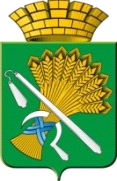 